ISTITUTO COMPRENSIVO STATALE DI SPOLTORE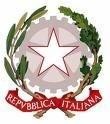 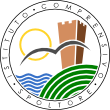 Scuola dell’Infanzia – Primaria – Secondaria di 1° grado Via Montesecco, 33 - 65010 SPOLTORE (PE)Segreteria 085 4961134 - Fax 085 4963457 – Presidenza 085 4961003 E-Mail: peic806007@istruzione.it Pec peic806007@pec.istruzione.it Sito web: www.icspoltore.edu.itC.F. 80006370680	C.M. PEIC806007DICHIARAZIONE DI PARTECIPAZIONE Assemblea Sindacale CISL SCUOLA Abruzzo e Molise giovedì 02 maggio 2024. Al Dirigente scolastico IC SpoltoreOggetto: Assemblea Sindacale CISL SCUOLA Abruzzo e Molise  - giovedì 02 maggio 2024.-_l_ sottoscritt		 nat_ a	il		 in servizio presso questa Istituzione Scolastica in qualità di	 	con contratto a tempo	;dichiara la propria adesione all’assemblea sindacale indetta dall’Organizzazione Sindacale CISL SCUOLA Abruzzo e Moliseper il giorno giovedì 2 maggio 2024 nelle prime due ore delle attività didattiche.La presente dichiarazione vale come attestazione di partecipazione ed ha carattere irrevocabile.	,lì	Firma